Όνομα ΕπίθετοΑκαδημ. Βαθμίδα / Τίτλος Θέσης Εργασίας       Ακαδημ. Τμήμα / Σχολή / Διοικητική ΥπηρεσίαΤεχνολογικό Πανεπιστήμιο ΚύπρουΟδός Αρχιεπισκόπου Κυπριανού 30, Λεμεσός, 3036, Κύπρος | Ταχ. Θυρίδα 50329, Λεμεσός, 3603, Κύπρος 
Τηλ: +357 - 25 00χχχχ | Φαξ: +357 - 25 00χχχχ | www.cut.ac.cyΌνομα ΕπίθετοΑκαδημ. Βαθμίδα / Τίτλος Θέσης Εργασίας       Ακαδημ. Τμήμα / Σχολή / Διοικητική ΥπηρεσίαΤεχνολογικό Πανεπιστήμιο ΚύπρουΟδός Αρχιεπισκόπου Κυπριανού 30, Λεμεσός, 3036, Κύπρος | Ταχ. Θυρίδα 50329, Λεμεσός, 3603, Κύπρος 
Τηλ: +357 - 25 00χχχχ | Φαξ: +357 - 25 00χχχχ | www.cut.ac.cyΌνομα ΕπίθετοΑκαδημ. Βαθμίδα / Τίτλος Θέσης Εργασίας       Ακαδημ. Τμήμα / Σχολή / Διοικητική ΥπηρεσίαΤεχνολογικό Πανεπιστήμιο ΚύπρουΟδός Αρχιεπισκόπου Κυπριανού 30, Λεμεσός, 3036, Κύπρος | Ταχ. Θυρίδα 50329, Λεμεσός, 3603, Κύπρος 
Τηλ: +357 - 25 00χχχχ | Φαξ: +357 - 25 00χχχχ | www.cut.ac.cyΌνομα ΕπίθετοΑκαδημ. Βαθμίδα / Τίτλος Θέσης Εργασίας       Ακαδημ. Τμήμα / Σχολή / Διοικητική ΥπηρεσίαΤεχνολογικό Πανεπιστήμιο ΚύπρουΟδός Αρχιεπισκόπου Κυπριανού 30, Λεμεσός, 3036, Κύπρος | Ταχ. Θυρίδα 50329, Λεμεσός, 3603, Κύπρος 
Τηλ: +357 - 25 00χχχχ | Φαξ: +357 - 25 00χχχχ | www.cut.ac.cyΌνομα ΕπίθετοΑκαδημ. Βαθμίδα / Τίτλος Θέσης Εργασίας       Ακαδημ. Τμήμα / Σχολή / Διοικητική ΥπηρεσίαΤεχνολογικό Πανεπιστήμιο ΚύπρουΟδός Αρχιεπισκόπου Κυπριανού 30, Λεμεσός, 3036, Κύπρος | Ταχ. Θυρίδα 50329, Λεμεσός, 3603, Κύπρος 
Τηλ: +357 - 25 00χχχχ | Φαξ: +357 - 25 00χχχχ | www.cut.ac.cyΌνομα ΕπίθετοΑκαδημ. Βαθμίδα / Τίτλος Θέσης Εργασίας       Ακαδημ. Τμήμα / Σχολή / Διοικητική ΥπηρεσίαΤεχνολογικό Πανεπιστήμιο ΚύπρουΟδός Αρχιεπισκόπου Κυπριανού 30, Λεμεσός, 3036, Κύπρος | Ταχ. Θυρίδα 50329, Λεμεσός, 3603, Κύπρος 
Τηλ: +357 - 25 00χχχχ | Φαξ: +357 - 25 00χχχχ | www.cut.ac.cyΌνομα ΕπίθετοΑκαδημ. Βαθμίδα / Τίτλος Θέσης Εργασίας       Ακαδημ. Τμήμα / Σχολή / Διοικητική ΥπηρεσίαΤεχνολογικό Πανεπιστήμιο ΚύπρουΟδός Αρχιεπισκόπου Κυπριανού 30, Λεμεσός, 3036, Κύπρος | Ταχ. Θυρίδα 50329, Λεμεσός, 3603, Κύπρος 
Τηλ: +357 - 25 00χχχχ | Φαξ: +357 - 25 00χχχχ | www.cut.ac.cy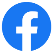 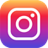 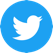 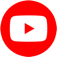 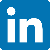 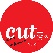 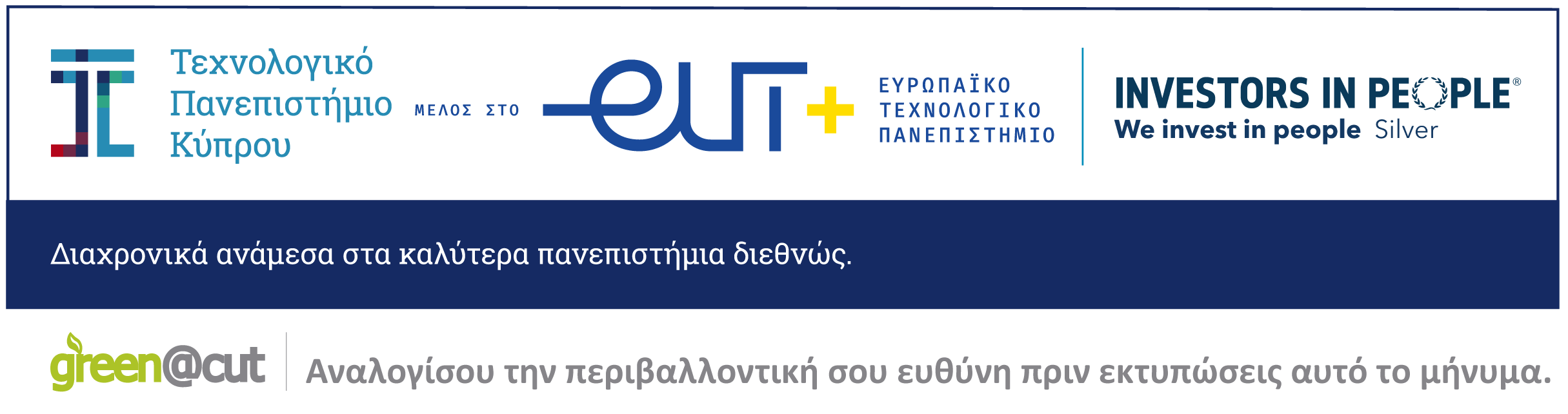 